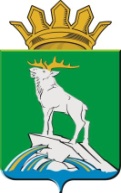 УПРАВЛЕНИЕ ОБРАЗОВАНИЯ АДМИНИСТРАЦИИ НИЖНЕСЕРГИНСКОГО МУНИЦИПАЛЬНОГО РАЙОНАПРИКАЗ25.05.2023						                                                 №    -одг. Нижние СергиО внесении изменений в приказ Управления образования администрации Нижнесергинского муниципального района от 08.03.2023 № 20-од «Об организации оздоровления, отдыха и занятости детей и подростков в 2023 году»В соответствии  с Федеральными законами от 24 июля 1998 года № 124-ФЗ «Об основных гарантиях прав ребенка в Российской Федерации», от 29 декабря 2012 года № 273-ФЗ «Об образовании в Российской Федерации», Законом Свердловской области от 15 июня 2011 года № 38-ОЗ «Об организации и обеспечении отдыха и оздоровления детей в Свердловской области», постановлениями Правительства Свердловской области от 03 августа 2017 года  № 558-ПП «О мерах по организации и обеспечению отдыха и оздоровления детей в Свердловской области», от 19 декабря 2019 года № 920-ПП «Об утверждении государственной программы Свердловской области «Развитие системы образования и реализации молодежной политики в Свердловской области до 2027 года», постановлением администрации Нижнесергинского муниципального района от 08.02.2023 № 68 «Об организации оздоровления, отдыха и занятости детей и подростков в 2023 году»,ПРИКАЗЫВАЮ:Внести в приказ Управления образования администрации Нижнесергинского муниципального района от 08.03.2023 № 20-од «Об организации оздоровления, отдыха и занятости детей и подростков в 2023 году» следующие изменения:Перечень оздоровительных лагерей с дневным пребыванием подлежащих открытию в 2023 году, изложить в новой редакции (прилагается).Обнародовать данный приказ путем размещения полного текста через сеть «Интернет» на официальном сайте Управления образования администрации Нижнесергинского района(https://nsergi16.profiedu.ru/).Контроль за исполнением настоящего приказа возложить на главного специалиста Управления образования администрации Нижнесергинского муниципального района Засыпкина В.А.Начальник								   	 Т.И. ЧертковаУтвержден приказомУправления образования администрации Нижнесергинского муниципального района от 25.05.2023 №      -од       «Об организации оздоровления, отдыха и занятости детей и подростков в 2023 году»Перечень оздоровительных лагерей с дневным пребыванием подлежащих открытию в 2023 году№Наименование лагеряДата открытия1Лагерь с дневным пребыванием детей при Муниципальном автономном учреждении дополнительного образования Центр "Радуга"20.03.20232Лагерь с дневным пребыванием при Муниципальном автономном общеобразовательном учреждении "Средняя школа № 1 г. Михайловска"20.03.20233Лагерь с дневным пребыванием при Муниципальном автономном общеобразовательном учреждении "Средняя школа № 2 г. Михайловска"20.03.20234Лагерь с дневным пребыванием при Муниципальном казенном общеобразовательном учреждении средней общеобразовательной школе п. Ключевая18.03.20235Лагерь с дневным пребыванием при Муниципальном казенном общеобразовательном учреждении основной общеобразовательной школе с. Первомайское29.05.20236Лагерь с дневным пребыванием детей при Муниципальном казенном общеобразовательном учреждении средней общеобразовательной школе № 8 пгт. Атиг31.05.20237Лагерь с дневным пребыванием при Муниципальном казенном учреждении дополнительного образования "Центр детского творчества" пгт. Верхние Серги31.05.20238Лагерь с дневным пребыванием при Муниципальном казенном общеобразовательном учреждении основной общеобразовательной школе № 11 пгт. Верхние Серги31.05.20239Лагерь с дневным пребыванием при Муниципальном бюджетном общеобразовательном учреждении "Центр образования "Наследие" с. Акбаш02.06.202310Лагерь с дневным пребыванием при Муниципальном бюджетном общеобразовательном учреждении "Центр образования "Наследие" д. Урмикеево02.06.202311Лагерь с дневным пребыванием при Муниципальном бюджетном общеобразовательном учреждении "Центр образования "Наследие" д. Уфа-Шигири02.06.202312Лагерь с дневным пребыванием при Муниципальном бюджетном общеобразовательном учреждении "Центр образования "Наследие" с. Шокурово02.06.202313Лагерь с дневным пребыванием при Муниципальном казенном общеобразовательном учреждении средней общеобразовательной школе д. Васькино01.06.202214Лагерь с дневным пребыванием детей при Муниципальном казенном общеобразовательном учреждении средней общеобразовательной школе с. Кленовское01.06.202315Лагерь с дневным пребыванием детей при Муниципальном казенном общеобразовательном учреждении средней общеобразовательной школе с. Старобухарово01.06.202316Лагерь с дневным пребыванием при Муниципальном казенном общеобразовательном учреждении средней общеобразовательной школе № 4 г. Михайловска01.06.202317Лагерь с дневным пребыванием при Муниципальном казенном общеобразовательном учреждении средней общеобразовательной школе с. Накоряково01.06.202318Лагерь с дневным пребыванием при Муниципальном казенном общеобразовательном учреждении средней общеобразовательной школе п. Красноармеец01.06.202319Лагерь с дневным пребыванием при Муниципальном казенном общеобразовательном учреждении основной общеобразовательной школе № 6 г. Нижние Серги01.06.202320Лагерь с дневным пребыванием при Муниципальном казенном общеобразовательном учреждении средней общеобразовательной школе № 1 г. Нижние Серги01.06.202321Лагерь с дневным пребыванием при Муниципальном казенном учреждении дополнительного образования "Нижнесергинский центр дополнительного образования детей"01.06.202322Лагерь с дневным пребыванием детей при Муниципальном казенном общеобразовательном учреждении средней общеобразовательной школе № 13 пгт. Дружинино01.06.202323Лагерь с дневным пребыванием детей при Муниципальном казенном общеобразовательном учреждении основной общеобразовательной школе № 6 пгт. Дружинино01.06.202324Лагерь с дневным пребыванием детей при Муниципальном казенном общеобразовательном учреждении средней общеобразовательной школе № 10 пгт. Верхние Серги28.10.202325Лагерь с дневным пребыванием детей при Муниципальном казенном общеобразовательном учреждении основной общеобразовательной школе № 2 г. Нижние Серги30.10.202326Лагерь с дневным пребыванием при Муниципальном автономном общеобразовательном учреждении "Средняя школа № 1 г. Михайловска"30.10.2023